德国CMC油劣化监测系统WearSens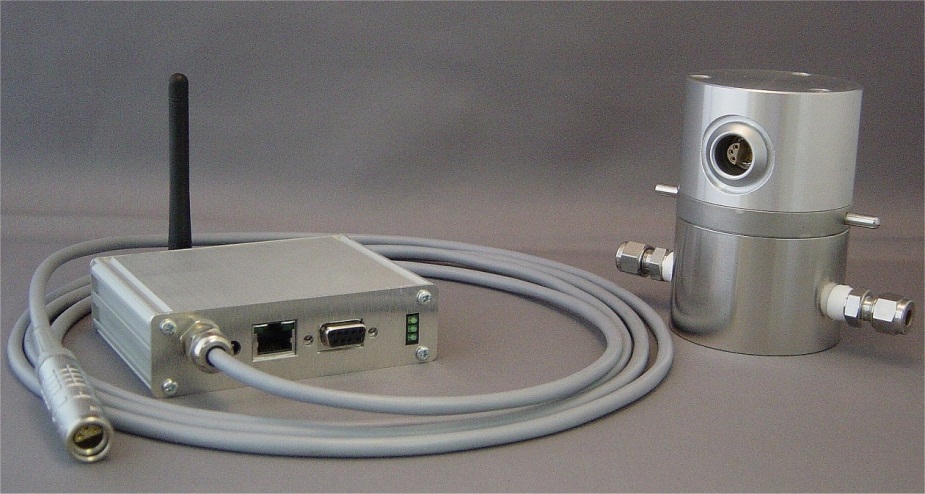 典型优势：•	负荷优化，减少磨损老化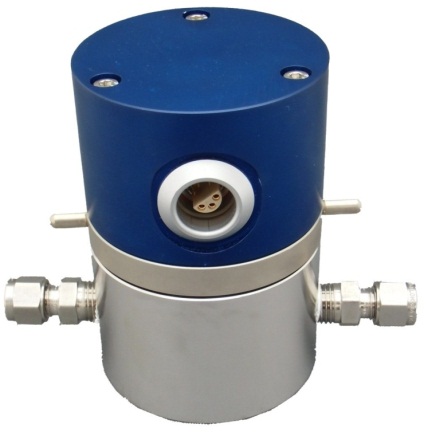 •	监测磨损前变化，提供预警•	较之振动监测及实验室分析更灵敏•	安装使用简易•	基于Web，分散监控 •	预防性维护，大大降低运维成本典型应用：•	风机齿轮箱监测•	轴承磨损监测•	油劣化监测概述：1、WearSens是新型独特的油状态在线监控系统。油条件改变的早期预警，能确保最佳负荷和预付性维护的及时性，从而大大节省运维成本、减少停机时间及节省人力。2、油状态改变是轴承滚道中的粒子剪切和点蚀的先兆之一。早期检测可以在设备损坏发生前预警潜在的损伤状态。3、WearSens优于其他技术的检测限相关测试数据表明， 在WearSens检测到油劣化存在的情况下，而标准实验室仍然报告油状态良好。振动及粒子监测仅能在设备损坏之后才能检测到。4、电导率、介电常数、温度均被精确测量电导率和介电常数有温度依赖性，但任何污染物的温度补偿是未知的，WearSens具有自适应温度补偿算法，类似于神经网络。5、电导率以pS/m皮西门子/米为单位精确测量灵敏的电导率测量能指示出源于破碎的油分子、微粒存在及任何添加剂消耗的化合物形成。温度补偿值允许在任意时间进行比较。6、相对介电常数是介电常数测量的一种随着添加剂的消耗介电常数将减小，一旦所有添加剂消耗完毕时介电常数又将增大。结合电导率数值，就可得到油状态改变的清晰画面。7、基于Web的分散控制系统非常适合远程或无法访问的位置，测量值通过LAN、WLAN或串行接口传输。8、德国本土研发及制造WearSens代表了各种应用场合油状态监控的全新方法，在线、连续、精确检测油状态的改变，这在业内尚属首次。安装示意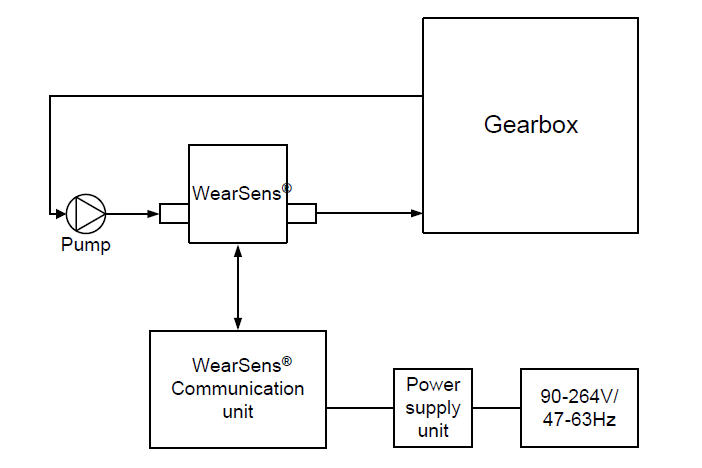 通讯连接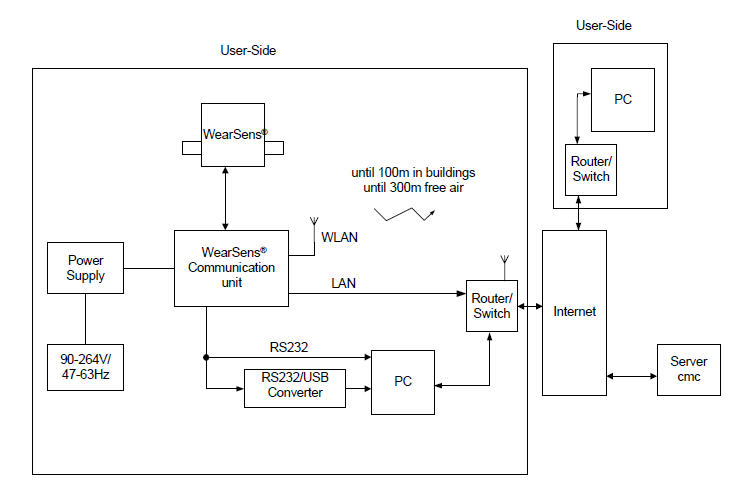 性能参数：电 导 率量    程0.1~100,000 pS/m电 导 率灵 敏 度0.1Ps/m电 导 率精    度测量值的±1%±0.5 pS/m相对介电常数量    程1~5相对介电常数灵 敏 度1*10-6相对介电常数精    度测量值的±1%±0.0001响应时间小于45秒小于45秒油样压力最大60barg@20℃最大60barg@20℃油样温度-20℃~＋65℃-20℃~＋65℃环境温度-20℃~＋65℃-20℃~＋65℃传 感 器流通池及接头为不锈钢材质传感器头为铝合金材质流通池及接头为不锈钢材质传感器头为铝合金材质线    缆3米，屏蔽线缆（加长线缆可选）3米，屏蔽线缆（加长线缆可选）接    头1/4”或6mm卡套接头可选1/4”或6mm卡套接头可选电    源90~264V/50~60 Hz@功耗0.2瓦90~264V/50~60 Hz@功耗0.2瓦尺寸重量传 感 器高103mm×直径70mm@1.6Kg尺寸重量通讯单元深87mm×宽110mm×高30mm@0.25Kg